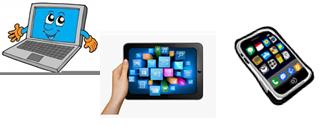 Name:…                                                                      Surname: …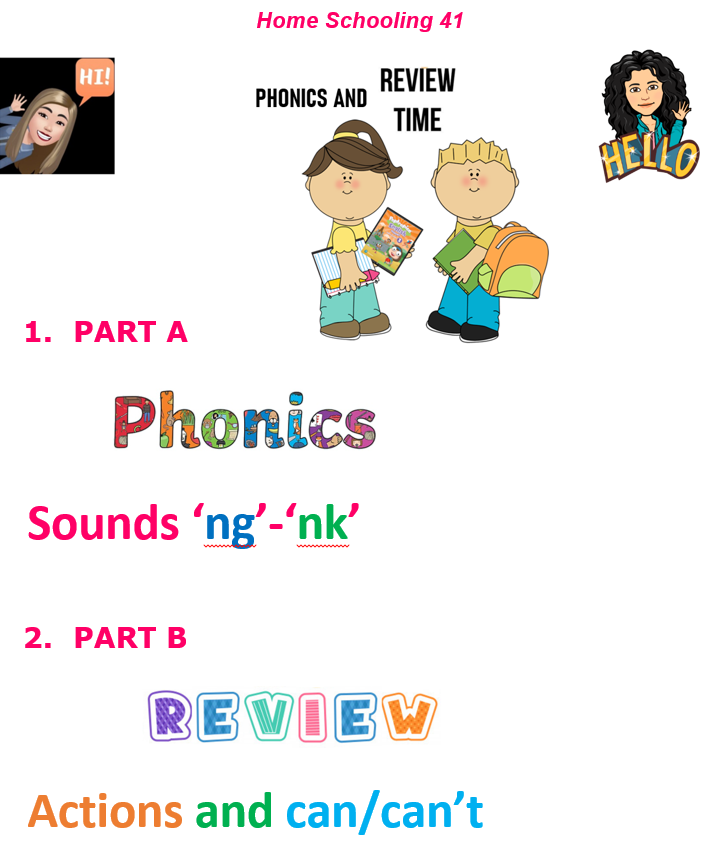 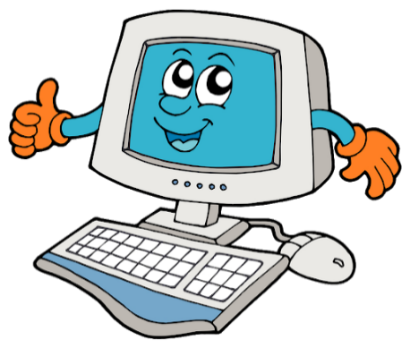 CTRL + CLICK TO GO ONLINE! PART A: https://forms.gle/bidhK6yX9FTfHc1s6 PART B: https://forms.gle/LF4osAaqQe7qqNnd8 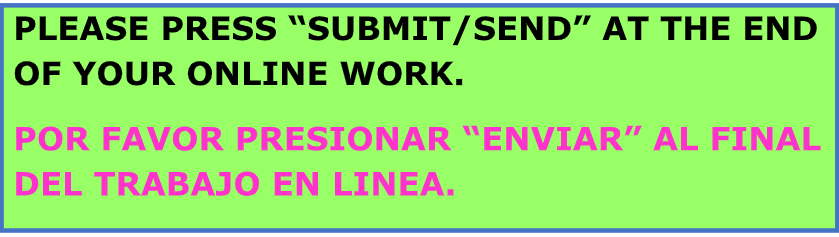 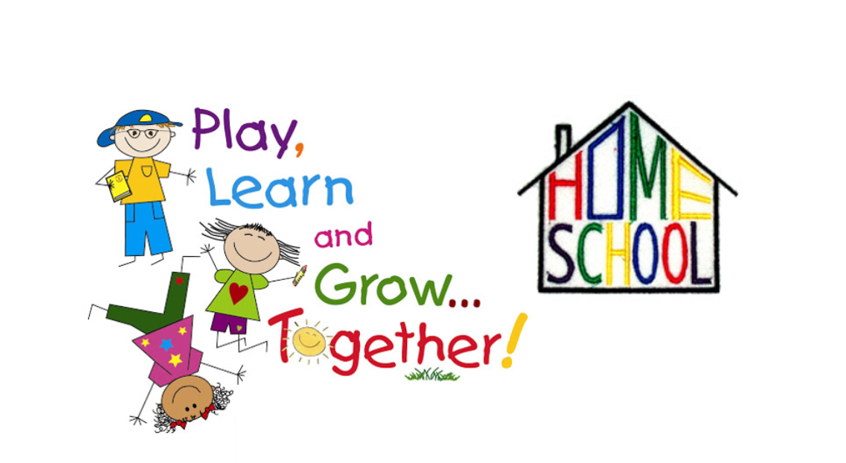 